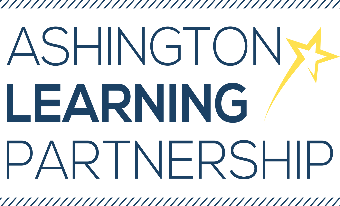 Required asapIT & Media Assistant22.5 hours per week, term time plus 10 daysScale 3£18,065 pro-rataWe seek to appoint a highly motivated and enthusiastic IT & Media Assistant to be part of our dedicated and professional team. The post is initially temporary for one year.You will be working with and supporting a small,professional team looking after four sites. Main duties include creating and designing educational resources, keeping the school websites and social media platforms updated and using Google services to create and manage accounts. There are also exciting STEM resources such as the laser cutter and 3D printer that you will receive training on, with the view to supporting with them. This is a new role and the successful candidate  will be  a creative, self-starting team-player..The Ashington Learning Partnership is committed to safeguarding the welfare of children and young people and expects the same commitment from its employees. All new staff will be subject to an enhanced DBS clearance, identity checks, qualification checks, and employment checks, including the investigation of any gaps between jobs and two satisfactory references. Completed applications are to be returned to Jayne.hawkins@alptrust.co.uk.Ross Crichton, Network Manager can be contacted via 01670 812360 should you wish to discuss the role further or arrange a visit.Closing Date: 9am Monday 27 August 2019.  Interviews: week commencing 27 August 2019.